Чернобрывченко Сергей ВикторовичExperience:Documents and further information:Весь пакет документовPosition applied for: Able SeamanDate of birth: 22.04.1987 (age: 30)Citizenship: UkraineResidence permit in Ukraine: NoCountry of residence: UkraineCity of residence: OdessaPermanent address: А.Филатова5/3 кв20Contact Tel. No: +38 (096) 675-11-81E-Mail: Chernyi@1987mail.ruU.S. visa: NoE.U. visa: NoUkrainian biometric international passport: Not specifiedDate available from: 10.04.2009English knowledge: ModerateMinimum salary: 1300-1600 $ per monthPositionFrom / ToVessel nameVessel typeDWTMEBHPFlagShipownerCrewingAble Seaman25.04.2008-21.01.2009Максим ГоркийPassenger Ship-БагамыЮником&mdash;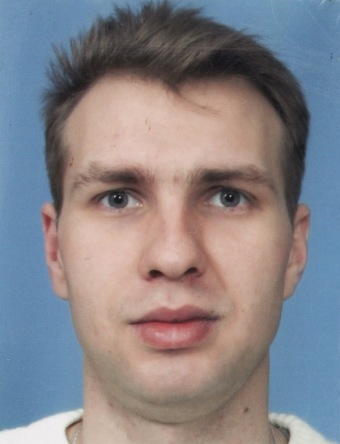 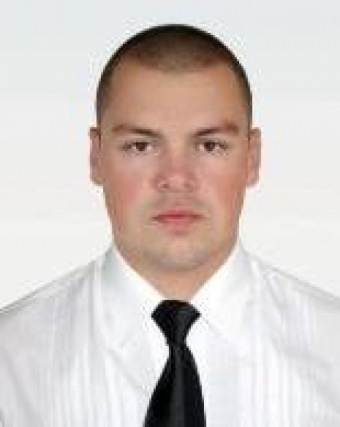 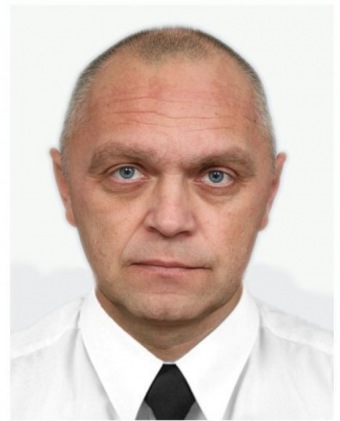 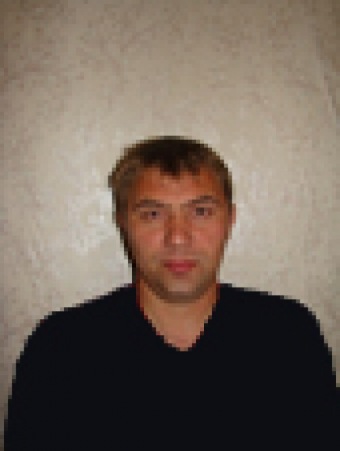 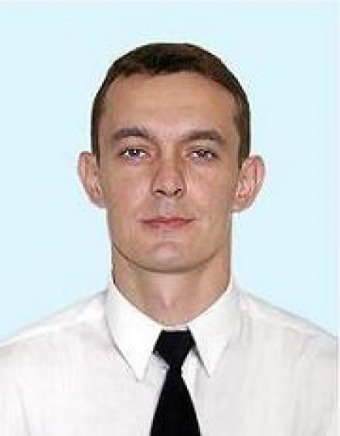 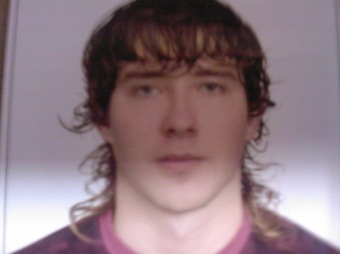 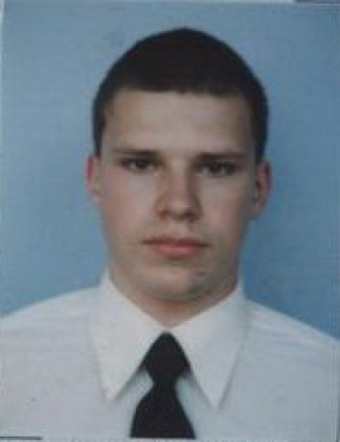 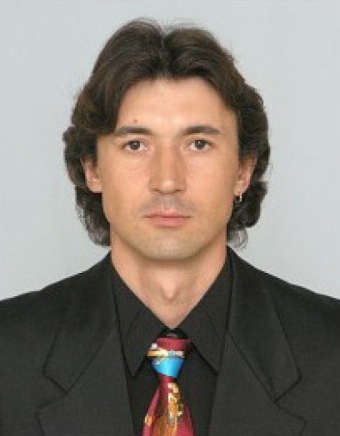 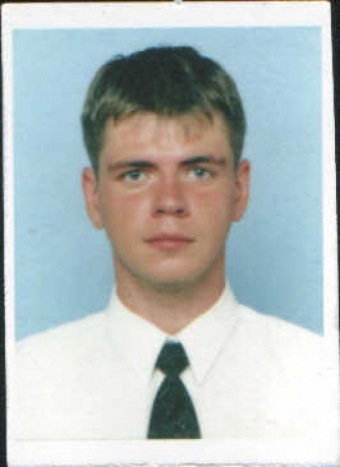 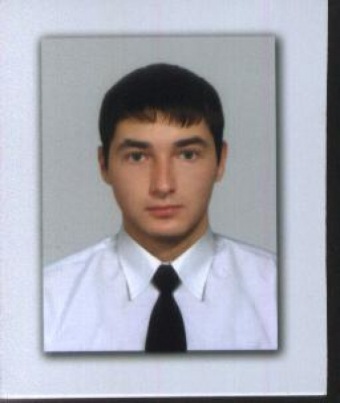 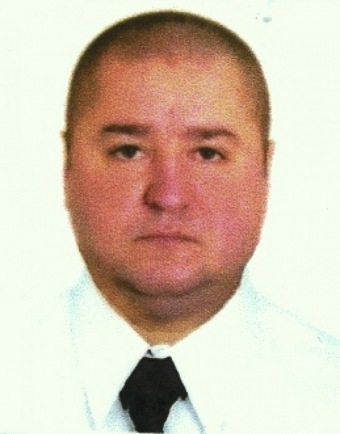 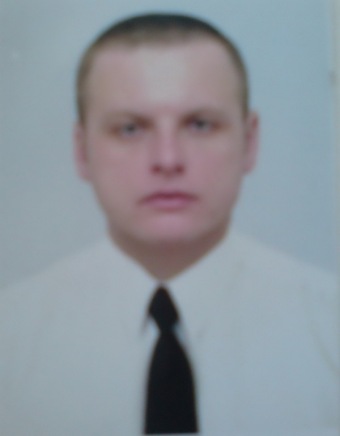 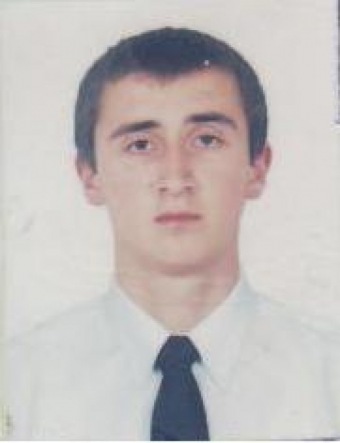 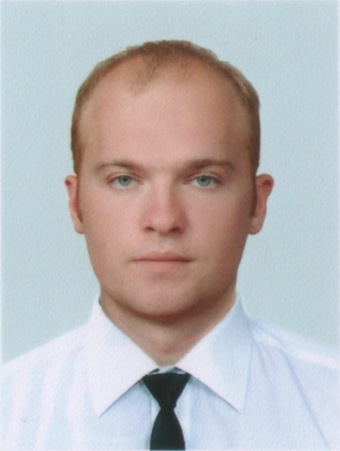 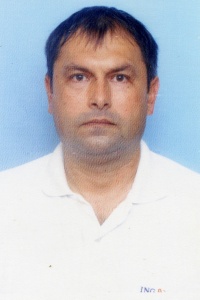 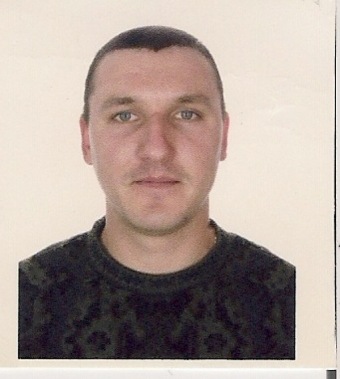 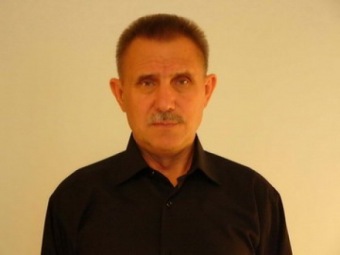 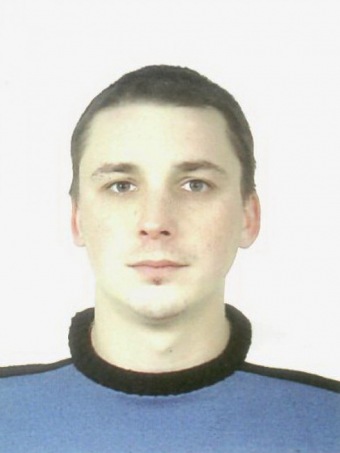 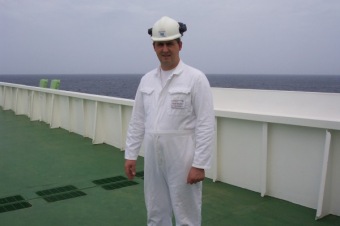 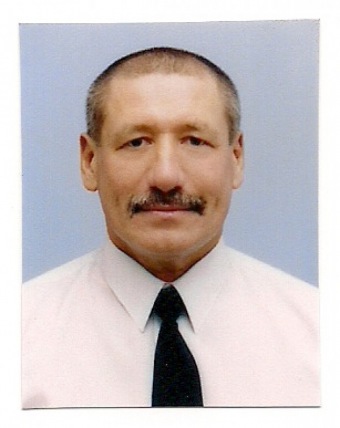 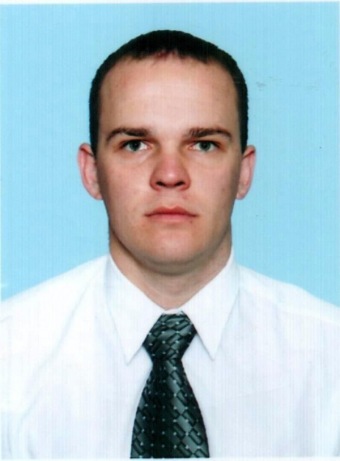 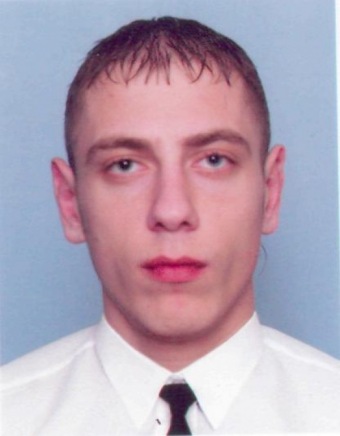 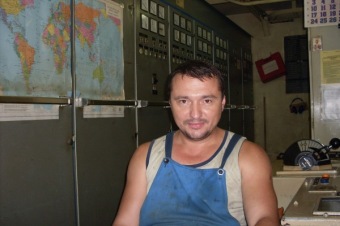 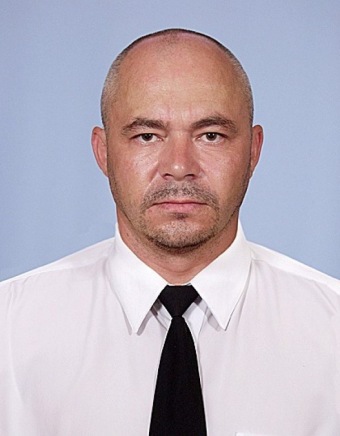 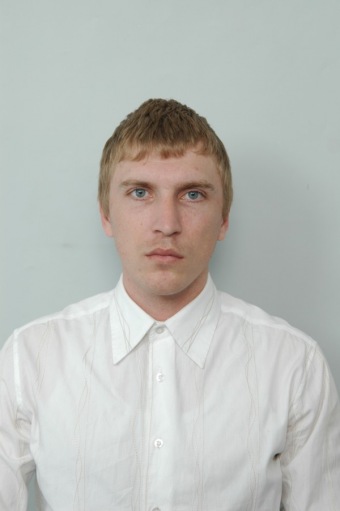 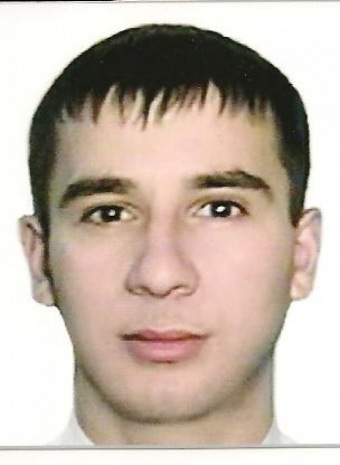 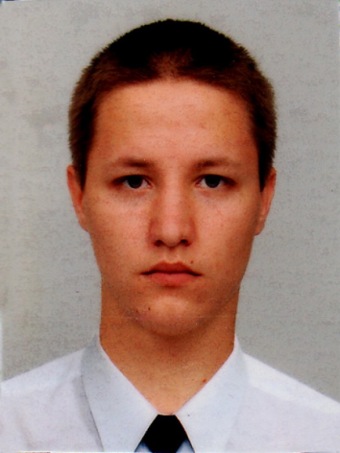 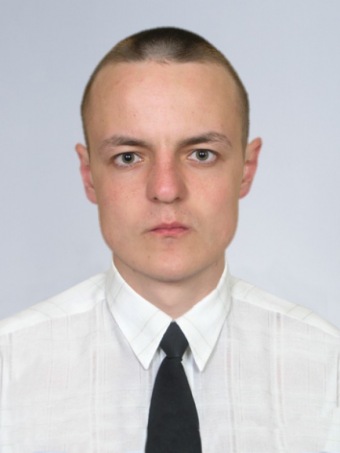 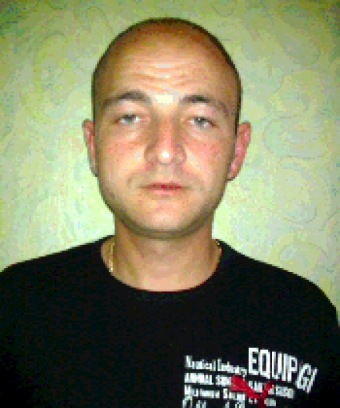 